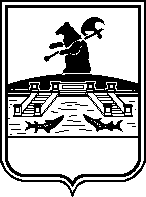 Администрация городского округа город РыбинскЯрославской областиПОСТАНОВЛЕНИЕот 28.09.2020			                                                                                 № 2231 О назначении публичных слушанийНа основании заявления Генерального директора ЗАО «ИНТЕРТЭМ» Безъязычного Андрея Анатольевича, решения комиссии по подготовке проекта Правил землепользования и застройки городского округа город Рыбинск от 24.09.2020 № 10, руководствуясь статьей 39 Градостроительного кодекса Российской Федерации, Уставом городского округа город Рыбинск Ярославской области, Положением о порядке организации и проведения публичных слушаний в городском округе город Рыбинск, утвержденным решением Муниципального Совета городского округа город Рыбинск от 16.02.2006 № 16 (в редакции решения от 24.12.2015 № 107), постановлением Администрации городского округа город Рыбинск от 01.02.2017 № 344 «Об утверждении административного регламента предоставления муниципальной услуги», учитывая ограничительные меры, установленные Указом Губернатора Ярославской области от 18.03.2020 № 47 «О мерах по предупреждению завоза на территорию Ярославской области новой коронавирусной инфекции и ее распространения» (ред. от 31.08.2020),ПОСТАНОВЛЯЮ:Назначить публичные слушания по вопросу предоставления разрешения на условно разрешенный вид использования  земельного участка земельного участка с кадастровым номером 76:20:080308:10 по адресу: Ярославская область, р-н Рыбинский, г. Рыбинск, ул. Герцена/Кирова, д. 62/9 – «объекты торговли (торговые центры, торгово-развлекательные центры (комплексы)», код 4.2.Инициатор проведения публичных слушаний  Глава городского округа город Рыбинск.Комиссии по подготовке проекта Правил землепользования и застройки городского округа город Рыбинск:Провести публичные слушания 16.10.2020 в 15 часов 30 минут по адресу:

Ярославская обл., г. Рыбинск, ул. Чкалова, д. 89, Муниципальное учреждение культуры «Общественно-культурный центр», малый зал.Рассмотреть предложения и замечания, поступившие не позднее чем за 5 дней до дня проведения публичных слушаний, для подготовки проекта заключения публичных слушаний.Включить в протокол публичных слушаний предложения и замечания, поступившие после срока, указанного  в пункте 3.2. настоящего постановления, и во время публичных слушаний.Предложения и замечания по вопросу, указанному в пункте 1 настоящего постановления, направлять для рассмотрения в Департамент архитектуры и градостроительства Администрации городского округа город Рыбинск по адресу: 152934, Ярославская обл., г. Рыбинск, Крестовая ул., д. 77, кабинет 17.Участникам публичных слушаний:5.1. Соблюдать дистанцию не менее 1,5 м друг от друга, использовать средства индивидуальной защиты органов дыхания (маски, респираторы).5.2.	Соблюдать требования, предусмотренные Указом Губернатора Ярославской области от 18.03.2020 № 47 «О мерах по предупреждению завоза на территорию Ярославской области новой коронавирусной инфекции и ее распространения».Назначить ответственным за подготовку и проведение публичных слушаний Департамент архитектуры и градостроительства Администрации городского округа город Рыбинск.Опубликовать настоящее постановление в газете «Рыбинские известия» и разместить на официальном сайте Администрации городского округа город Рыбинск.Контроль за исполнением настоящего постановления возложить на первого заместителя Главы Администрации.Глава городского округагород Рыбинск					                                                Д.В. Добряков